Date:30 January 2012REPORT OF THE WRC-12 AGENDA ITEM COORDINATOR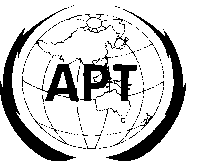 ASIA-PACIFIC TELECOMMUNITYAPT Coordination Meetings During RA-12 and WRC-12APT Coordination Meetings During RA-12 and WRC-12Agenda Item No.: 1.15Name of the Coordinator ( with Email): Keita FURUKAWA                                                                      (furukawa-k92y2@ysk.nilim.go.jp)Issues:to consider possible allocations in the range 3-50 MHz to the radiolocation service for oceanographic radar applications, taking into account the results of ITU R studies, in accordance with Resolution 612 (WRC 07)APT Proposals:ASP/26A15/1-19ADD allocation of Radiolocation in Article 5Primary and Secondary allocation for 11 different bandsBoth Primary and Secondary allocation is subject to apply Resolution 612ASP/26A15/20-23: MOD regulatory text Appendix 4 (Call sign and station identification)Article 19 (General provisions for identification)Resolution 612 (Station identification, Power limitation, and prior coordination)Status of the APT Proposals:Seven DG on A.I. 1.15 had been held until Sunday, and all APT proposals were taken in to discussion.Regulatory text had been discussed along with APT proposals. Allocation bands are being discussed partially along with APT proposals.Issues to be discussed at the Coordination Meeting:We need update our ASP on allocation bands and status.Allocation bands4.5 +/- 1 MHz: 9 +/- 2 MHz: 13+/- 1 MHz, 16+/- 2 MHz: under discussion: Action requiredFeedback on APT's position on suitable portions of the bands 15 800 - 16 360 kHz  requested.  (Draft) not desirable but no objection  if the allocation bandwidth is less than [100 kHz].26 +/- 4 MHz: under discussion: Action requiredFeedback on APT's positions on suitable portions of the bands 24 450 – 24 700 kHz and 26 200 – 26 420 kHz are requested.(Draft) 24 450-24 600 kHz and 26 175-26 325 kHz are preferable, but no objection if the allocation bandwidth is less than [200 kHz] for each.43+/- 4 MHz: TBDStatus of allocationPrimary only allocation shall apply Resolution 612 with footnote “Stations in the radiolocation service shall not cause harmful interference to, nor claim protection from, stations operating in the fixed and mobile services.” = secondary allocation in ASP  Summary of Allocation discussion as of 29 Jan.                                                                    * under lined portion represent changes of ASPsComments/Remarks by the Coordinator:Chair for DG 1.15 would like to finish first draft proposal on DG 1.15 on Tuesday while next APT coordination meeting will be on Wednesday.  Thus, official APT view cannot be reflected on time.I will reserve APT position until approved by the scheduled coordination meeting.  Nevertheless, for making progress on the discussion at DG, I would like to make comment at DG along with tentative (draft) APT position that approved by AdHoc APT coordination meetings for a.i. 1.15.We will have an AdHoc APT coordination meeting for a.i. 1.15 on 14:00-15:00 to discuss, action for proposal on allocation bands.